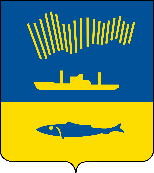 АДМИНИСТРАЦИЯ ГОРОДА МУРМАНСКАП О С Т А Н О В Л Е Н И Е 16.02.2023                                                                                                        № 634Руководствуясь статьей 23, главой V.7 Земельного кодекса Российской Федерации, Федеральным законом от 06.10.2003 № 131-ФЗ «Об общих принципах организации местного самоуправления в Российской Федерации», Уставом муниципального образования городской округ город-герой Мурманск, решением Совета депутатов города Мурманска от 27.03.2015                № 10-130 «Об утверждении Порядка управления, распоряжения и использования земельных участков, находящихся в собственности муниципального образования город Мурманск, а также земель и земельных участков, государственная собственность на которые не разграничена, расположенных на территории муниципального образования город Мурманск, и о признании утратившими силу отдельных решений Совета депутатов города Мурманска», на основании постановления администрации города Мурманска от 13.01.2021 № 16 «О возложении полномочий по принятию решения об установлении публичного сервитута в отдельных целях», ходатайства Государственного областного унитарного предприятия «Мурманскводоканал» (ОГРН 1025100860784) (вх. от 18.01.2023 № 272)         п о с т а н о в л я ю: 1. Утвердить границы публичного сервитута на земельном участке с кадастровым номером 51:20:0002082:2 в соответствии со схемой расположения границ публичного сервитута, подготовленной Государственным областным унитарным предприятием «Мурманскводоканал», согласно приложению к настоящему постановлению.2. Установить в пользу Государственного областного унитарного предприятия «Мурманскводоканал» публичный сервитут на земельном участке с кадастровым номером 51:20:0002082:2, на котором расположен многоквартирный дом 21 по улице Шмидта в городе Мурманске, в целях размещения сетей водоснабжения, их неотъемлемых технологических частей, которые необходимы для подключения (технологического присоединения) к системе централизованного водоснабжения объекта капитального строительства «Помещение в нежилом здании в г. Мурманске по Театральному бульвару, д. 3».3. Публичный сервитут устанавливается сроком на 49 лет.4. Срок, в течение которого использование части земельного участка с кадастровым номером 51:20:0002082:2 будет невозможно или существенно затруднено в связи с осуществлением публичного сервитута, составляет один год со дня подписания настоящего постановления.5. График проведения работ по размещению сетей водоснабжения, их неотъемлемых технологических частей, которые необходимы для подключения (технологического присоединения) к системе централизованного водоснабжения объекта капитального строительства «Помещение в нежилом здании в г. Мурманске по Театральному бульвару, д. 3», устанавливается в соответствии с разрешением на осуществление земляных работ.6. Государственному областному унитарному предприятию «Мурманскводоканал» (Мусатян А.В.) привести часть земельного участка с кадастровым номером 51:20:0002082:2 в состояние, пригодное для использования, в срок не позднее чем три месяца после завершения строительства водопроводных сетей, их неотъемлемых технологических частей, которые необходимы для подключения (технологического присоединения) к системе централизованного водоснабжения объекта капитального строительства «Помещение в нежилом здании в г. Мурманске по Театральному бульвару, д. 3».7. Комитету градостроительства и территориального развития администрации города Мурманска (Крутелева А.В.) в течение пяти рабочих дней со дня подписания настоящего постановления направить копию настоящего постановления с приложением в:- Управление Федеральной службы государственной регистрации, кадастра и картографии по Мурманской области;- Государственное областное унитарное предприятие «Мурманскводоканал».8. Отделу информационно-технического обеспечения и защиты информации администрации города Мурманска (Кузьмин А.Н.) разместить настоящее постановление с приложением на официальном сайте администрации города Мурманска в сети Интернет в течение пяти рабочих дней со дня подписания.9. Контроль за выполнением настоящего постановления возложить на заместителя главы администрации города Мурманска Изотова А.В.Глава администрации города Мурманска	                                                                   Ю.В. Сердечкин